Supplement Table S1. Determination of LD50 of 12 P. mirabilis isolatesSupplement Table S2. MICs (μg/mL) of different agents against twelve P. mirabilis isolatesENR, Enrofloxacin; CLI, Clindamycin; SUL, Sulfamethoxazole; FOR, Florfenicol; CEF, Ceftriaxone; DOX, Doxycycline; CIP, Ciprofloxacin; GEN, Gentamicin; ERY, Erythromycin; CHL, Chloramphenicol677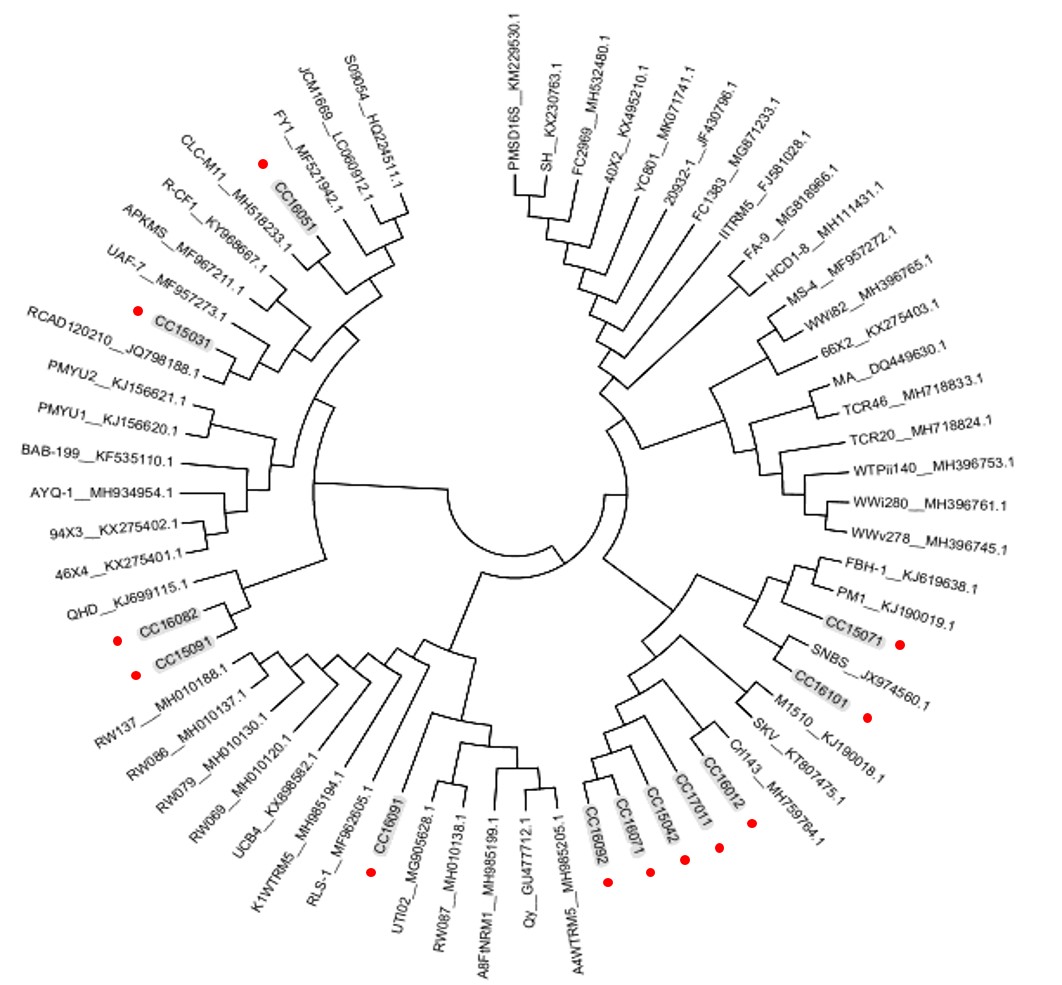 Supplement Figure S1. The phylogenetic tree based on 16S rRNA gene sequences of P. mirabilis. Red represents 12 strains isolated from the diarrhea samples of dogs. Black represents 52 strains of P. mirabilis, and the sequence is included in GenBank.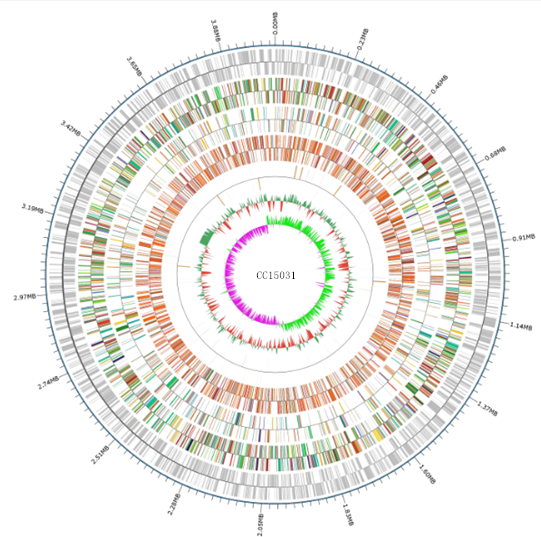 Supplement Figure S2. Relevant genomic features of CC15031 chromosomeMoving inward from the outermost circle, each ring of the circle contains information of a genome: rRNA/tRNA (red for tRNA and blue for rRNAs), reverse CDSs (colored according to the COGs categories), CDSs (colored according to the COGs categories), GC skew (yellow and blue for positive and negative values, respectively) and GC ratio (red and green for positive and negative values, respectively).Supplement Table S3. Annotation of CC15031 based on VFDBSupplement Figure S3. Statistical Map of Gene Distribution in Gene Island.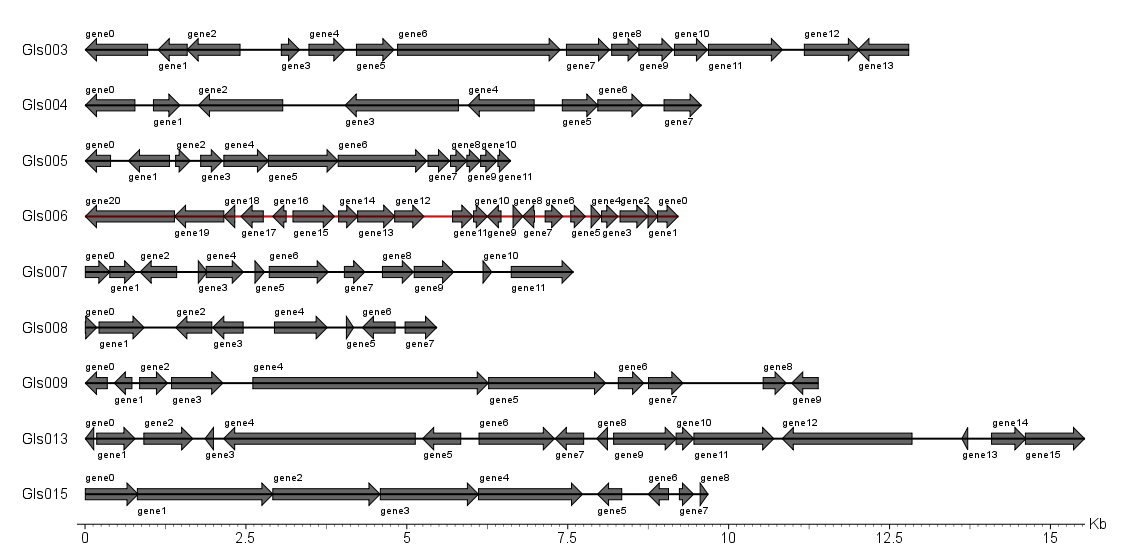 Strain No.Bacterial concentration (CFU/mL)Total number of miceDead mice numberLD503.5×10986CC150423.5×108831.78×1083.5×107802.17×10986CC161012.17×108871.54×1092.17×107832.94×10988CC160122.94×108830.76×1082.94×107802.72×10987CC160712.72×108821.30×1082.72×107802.74×10988CC160912.74×108850.48×1082.74×107802.67×10987CC170112.67×108821.28×1082.67×107801.94×10985CC160821.94×109854.65×1081.94×109812.24×10986CC150712.24×108860.51×1082.24×107802.78×10987CC150912.78×108840.8×1082.78×107802.84×10988CC160922.84×108842.84×1082.84×107802.18×10988CC150312.18×108850.57×1062.18×107822.52×10988CC160512.52×108830.50×1082.52×10780Strain No.ENRCLISULFORCEFDOXCIPGENERYCHLCC1610132<0.06<0.06512>51212832256>512<0.06CC150714>512>51232>512644256>51232CC1609116>512>512512>5121283232>512256CC16082832>512128>51212816>512>51232CC150428>512>512128>51212816>512>51232CC1503116>512>51232>51212816256>512256CC1509116>512>51232>512644256>51216CC1609232>512>512512>51225632256>512128CC16071<0.06<0.06642<0.06160.1250.512816CC16051128>512512>512>51225664>512>512>512CC1701116>512>512128<0.06128160.125>51232CC160120.5321284<0.0620.1250.125128256Gene_idIdentityIdentityE_valueVFDB_internal_idVF_idVF_nameGM00002742.74.40E-344.40E-34VFG000320VF0056LPSGM00002849.42.50E-632.50E-63VFG013315CVF494LOSGM00002951.95.70E-1215.70E-121VFG013157CVF494LOSGM000034584.40E-944.40E-94VFG013152CVF494LOSGM00003560.96.50E-1156.50E-115VFG013400CVF494LOSGM00003678.13.60E-1413.60E-141VFG013409CVF494LOSGM000049666.00E-1546.00E-154VFG007656CVF282Capsular polysaccharideGM00005063.16.30E-1176.30E-117VFG019018CVF043O-antigenGM00005149.22.10E-702.10E-70VFG038088CVF775CapsuleGM00005840.65.20E-365.20E-36VFG009866CVF333MprA/BGM00012082.41.20E-1941.20E-194VFG046459CVF827EF-TuGM00016240.83.80E-293.80E-29VFG045340VF0414RicAGM00018657.51.10E-1061.10E-106VFG013510CVF494LOSGM00018765.69.40E-1309.40E-130VFG023778CVF043O-antigenGM00018971.26.50E-1536.50E-153VFG007640CVF282Capsular polysaccharideGM00019068.91.80E-1641.80E-164VFG007635CVF282Capsular polysaccharideGM00019180.12.70E-1692.70E-169VFG007659CVF282Capsular polysaccharideGM00019274.44.00E-1264.00E-126VFG037938CVF775CapsuleGM00020140.41.40E-601.40E-60VFG013634CVF506Heme biosynthesisGM00020244.73.30E-493.30E-49VFG013199CVF506Heme biosynthesisGM00020364.45.80E-1075.80E-107VFG013198CVF506Heme biosynthesisGM000252431.20E-391.20E-39VFG010532CVF349MipGM00025660.31.10E-1491.10E-149VFG038900CVF792Hemolysin, HlyAGM00028274.34.20E-1914.20E-191VFG013514CVF495ExopolysaccharideGM00028447.61.90E-311.90E-31VFG039487CVF803T4SS effectorsGM00029176.45.30E-1265.30E-126VFG043545AI331NlpIGM00030656.13.90E-503.90E-50VFG043619AI075type 1 fimbriaeGM00030756.62.60E-692.60E-69VFG033257CVF426Type I fimbriaeGM00030853.43.90E-2783.90E-278VFG033294CVF426Type I fimbriaeGM00030952.11.20E-431.20E-43VFG012305CVF426Type I fimbriaeGM00031052.11.40E-461.40E-46VFG012313CVF426Type I fimbriaeGM000311492.40E-762.40E-76VFG042718AI090F9 fimbriaeGM00032643.42.00E-592.00E-59VFG047700CVF845Pyrimidine biosynthesisGM00032743.75.70E-685.70E-68VFG015903CVF546Phytotoxin phaseolotoxinGM00039249.41.40E-461.40E-46VFG013201CVF506Heme biosynthesisGM00040749.30.00E+000.00E+00VFG009597CVF318Nitrate reductaseGM00040856.73.10E-1663.10E-166VFG024081CVF318Nitrate reductaseGM00041644.54.80E-774.80E-77VFG019760CVF518Type IV pili biosynthesisGM00043540.54.80E-634.80E-63VFG036990CVF759MtrCDEGM00043643.34.40E-2444.40E-244VFG037008CVF759MtrCDEGM00045146.92.20E-892.20E-89VFG030679CVF651Trehalose-recycling ABC transporterGM00045449.55.10E-1175.10E-117VFG043534AI309SP41/UgpBGM00048455.69.30E-1529.30E-152VFG042736AI097type IV piliGM00048946.13.50E-703.50E-70VFG011729CVF393Capsule biosynthesis and transportGM00049940.51.30E-701.30E-70VFG014988CVF523Alginate regulationGM000500403.70E-733.70E-73VFG015769CVF523Alginate regulationGM000519616.60E-286.60E-28VFG006471CVF221UreaseGM00052047.22.10E-242.10E-24VFG000269VF0050UreaseGM00052162.62.70E-2112.70E-211VFG006476CVF221UreaseGM00052468.11.20E-581.20E-58VFG006495CVF221UreaseGM000526401.50E-311.50E-31VFG011801CVF396LOSGM00056045.92.40E-712.40E-71VFG010515SS047Dot/IcmGM00056256.34.10E-2004.10E-200VFG043573AI392MOMPGM00057447.62.00E-962.00E-96VFG047721CVF845Pyrimidine biosynthesisGM00057557.50.00E+000.00E+00VFG047710CVF845Pyrimidine biosynthesisGM00060640.32.80E-422.80E-42VFG009865CVF333MprA/BGM00062249.91.10E-1431.10E-143VFG047605CVF840Cysteine acquisitionGM00062341.17.70E-287.70E-28VFG022828CVF322AhpCGM00066664.44.20E-694.20E-69VFG000077VF0074ClpPGM000682475.90E-2735.90E-273VFG036998CVF759MtrCDEGM00068342.65.90E-805.90E-80VFG036980CVF759MtrCDEGM00073345.64.30E-084.30E-08VFG042629AI072Proteus-like (MR/P) fimbriae, mannose resistant (biofilm formation)GM00073844.33.10E-613.10E-61VFG030684CVF651Trehalose-recycling ABC transporterGM00074453.18.80E-308.80E-30VFG008117CVF305Pantothenate synthesisGM00074548.11.20E-551.20E-55VFG009302CVF305Pantothenate synthesisGM00075470.19.90E-1829.90E-182VFG013203CVF506Heme biosynthesisGM000760431.50E-1801.50E-180VFG001887VF0260RelAGM00076459.97.20E-1407.20E-140VFG005579CVF153Streptococcal enolaseGM00076744.33.40E-523.40E-52VFG041913SS003T3SSGM00077798.81.20E-1761.20E-176VFG044280IA034ProteobactinGM00077898.91.60E-1421.60E-142VFG044281IA034ProteobactinGM00077999.61.40E-1571.40E-157VFG044282IA034ProteobactinGM00078098.90.00E+000.00E+00VFG044283IA034ProteobactinGM00078199.10.00E+000.00E+00VFG044284IA034ProteobactinGM00078298.91.30E-2751.30E-275VFG044285IA034ProteobactinGM00078399.41.50E-1931.50E-193VFG044286IA034ProteobactinGM00078498.42.00E-2262.00E-226VFG044287IA034ProteobactinGM00078599.86.60E-2286.60E-228VFG044288IA034ProteobactinGM0007861009.10E-2139.10E-213VFG044289IA034ProteobactinGM0007871001.60E-831.60E-83VFG044290IA034ProteobactinGM00080278.94.80E-744.80E-74VFG042621AI072Proteus-like (MR/P) fimbriae, mannose resistant (biofilm formation)GM00080366.10.00E+000.00E+00VFG042623AI072Proteus-like (MR/P) fimbriae, mannose resistant (biofilm formation)GM00080474.22.70E-1102.70E-110VFG042624AI072Proteus-like (MR/P) fimbriae, mannose resistant (biofilm formation)GM00080547.31.60E-431.60E-43VFG042625AI072Proteus-like (MR/P) fimbriae, mannose resistant (biofilm formation)GM00080662.17.90E-497.90E-49VFG042626AI072Proteus-like (MR/P) fimbriae, mannose resistant (biofilm formation)GM00080755.57.80E-487.80E-48VFG042627AI072Proteus-like (MR/P) fimbriae, mannose resistant (biofilm formation)GM00080847.71.70E-651.70E-65VFG042628AI072Proteus-like (MR/P) fimbriae, mannose resistant (biofilm formation)GM00080964.21.10E-331.10E-33VFG042629AI072Proteus-like (MR/P) fimbriae, mannose resistant (biofilm formation)GM0008101001.60E-1081.60E-108VFG042620AI072Proteus-like (MR/P) fimbriae, mannose resistant (biofilm formation)GM0008111009.20E-949.20E-94VFG042621AI072Proteus-like (MR/P) fimbriae, mannose resistant (biofilm formation)GM00081299.55.20E-1035.20E-103VFG042622AI072Proteus-like (MR/P) fimbriae, mannose resistant (biofilm formation)GM0008131000.00E+000.00E+00VFG042623AI072Proteus-like (MR/P) fimbriae, mannose resistant (biofilm formation)GM0008141006.90E-1436.90E-143VFG042624AI072Proteus-like (MR/P) fimbriae, mannose resistant (biofilm formation)GM0008151008.10E-1018.10E-101VFG042625AI072Proteus-like (MR/P) fimbriae, mannose resistant (biofilm formation)GM0008161006.30E-896.30E-89VFG042626AI072Proteus-like (MR/P) fimbriae, mannose resistant (biofilm formation)GM0008171005.20E-1005.20E-100VFG042627AI072Proteus-like (MR/P) fimbriae, mannose resistant (biofilm formation)GM0008181007.50E-1597.50E-159VFG042628AI072Proteus-like (MR/P) fimbriae, mannose resistant (biofilm formation)GM0008191008.50E-588.50E-58VFG042629AI072Proteus-like (MR/P) fimbriae, mannose resistant (biofilm formation)GM00082541.33.80E-883.80E-88VFG044152IA042HasA-type hemophore-mediated heme uptake systemGM00082652.82.50E-1642.50E-164VFG044153IA042HasA-type hemophore-mediated heme uptake systemGM00082792.58.70E-2788.70E-278VFG043807TX178ZapAGM00084043.11.90E-081.90E-08VFG042629AI072Proteus-like (MR/P) fimbriae, mannose resistant (biofilm formation)GM00084343.44.60E-1914.60E-191VFG042585AI046Sfp fimbriaeGM00084454.66.50E-686.50E-68VFG042654AI078Pix pilusGM00086442.62.70E-272.70E-27VFG002308VF0401Type IV piliGM00087868.71.40E-1551.40E-155VFG013626CVF506Heme biosynthesisGM00087955.42.70E-572.70E-57VFG013268CVF494LOSGM00088344.21.10E-741.10E-74VFG042917AI117type IV piliGM00088749.67.10E-607.10E-60VFG045607VF0156Dot/IcmGM00089578.18.60E-858.60E-85VFG013418CVF494LOSGM00090949.43.90E-2043.90E-204VFG044365IA012ChrysobactinGM00092383.63.70E-213.70E-21VFG010906CVF362Carbon storage regulator AGM00092677.82.70E-742.70E-74VFG018243CVF628Autoinducer-2GM000936462.10E-792.10E-79VFG044185IA023VulnibactinGM00094543.83.60E-1833.60E-183VFG000079VF0072ClpCGM00095458.24.30E-1764.30E-176VFG036965CVF758FarABGM00095546.52.80E-902.80E-90VFG036944CVF758FarABGM00096145.61.30E-1921.30E-192VFG013643CVF506Heme biosynthesisGM00096440.69.00E-449.00E-44VFG030684CVF651Trehalose-recycling ABC transporterGM00100241.52.50E-402.50E-40VFG030314CVF649MymA operonGM00115594.12.70E-482.70E-48VFG042615AI071uroepithelial cell adhesin (UCA)GM00115699.22.60E-2072.60E-207VFG042616AI071uroepithelial cell adhesin (UCA)GM00115799.10.00E+000.00E+00VFG042617AI071uroepithelial cell adhesin (UCA)GM00115898.22.40E-1262.40E-126VFG042618AI071uroepithelial cell adhesin (UCA)GM001159952.30E-922.30E-92VFG042619AI071uroepithelial cell adhesin (UCA)GM00116586.49.00E-749.00E-74VFG000478VF0113FurGM00120740.41.90E-141.90E-14VFG039074CVF799OmpAGM00121251.82.00E-872.00E-87VFG044185IA023VulnibactinGM001226511.60E-891.60E-89VFG047511CVF838Biotin metabolismGM00125941.63.00E-453.00E-45VFG044378IA009thioquinolobactinGM00131240.47.40E-717.40E-71VFG000079VF0072ClpCGM00133967.83.40E-2253.40E-225VFG013149CVF494LOSGM00134051.91.00E-931.00E-93VFG013246CVF494LOSGM00134370.93.20E-953.20E-95VFG038845VF0473Polar flagellaGM00135452.39.60E-429.60E-42VFG035450CVF736ACE T6SSGM00135749.50.00E+000.00E+00VFG035495CVF736ACE T6SSGM00135844.31.30E-1051.30E-105VFG035513CVF736ACE T6SSGM00135947.25.70E-415.70E-41VFG035543CVF736ACE T6SSGM00136164.30.00E+000.00E+00VFG035582CVF736ACE T6SSGM00136255.61.10E-741.10E-74VFG035601CVF736ACE T6SSGM00136346.42.50E-1222.50E-122VFG038391SS194T6SSGM001364504.40E-464.40E-46VFG038389SS194T6SSGM00136541.81.90E-841.90E-84VFG038387SS194T6SSGM00136648.12.70E-892.70E-89VFG038385SS194T6SSGM00136740.81.90E-1271.90E-127VFG038384CVF782T6SSGM00136843.45.00E-295.00E-29VFG038381SS194T6SSGM00136976.64.20E-2294.20E-229VFG038380SS194T6SSGM00137065.62.50E-562.50E-56VFG038379CVF782T6SSGM00137290.15.00E-925.00E-92VFG038370VF0480T6SSGM00140154.19.90E-1099.90E-109VFG043568AI384HekGM00142069.11.00E-1421.00E-142VFG043544AI330OmpAGM00144442.71.10E-651.10E-65VFG013174CVF494LOSGM00148144.23.50E-1573.50E-157VFG007263CVF277Enterobactin receptorsGM00149977.53.10E-1033.10E-103VFG038840VF0473Polar flagellaGM00150063.21.00E-201.00E-20VFG011430CVF383LPSGM00150141.45.60E-785.60E-78VFG009135CVF300FAS-IIGM001522542.50E-1492.50E-149VFG018397CVF010PhoPQGM00152369.52.50E-912.50E-91VFG004061CVF010PhoPQGM00157461.26.00E-196.00E-19VFG042615AI071uroepithelial cell adhesin (UCA)GM00159161.53.70E-183.70E-18VFG042615AI071uroepithelial cell adhesin (UCA)GM00163550.71.80E-751.80E-75VFG012586CVF459Iron/managanease transportGM00163666.82.10E-1062.10E-106VFG012585CVF459Iron/managanease transportGM001637621.60E-901.60E-90VFG034214CVF459Iron/managanease transportGM00163861.94.30E-1074.30E-107VFG012575CVF459Iron/managanease transportGM00164450.54.40E-834.40E-83VFG042718AI090F9 fimbriaeGM00165240.42.10E-572.10E-57VFG044237IA059direct heme uptake systemGM00165441.21.00E-811.00E-81VFG011156CVF380LPSGM001664471.10E-1051.10E-105VFG012874CVF465Mxi-Spa TTSS effectors controlled by MxiEGM00167548.63.70E-553.70E-55VFG042564AI042F18 fimbriaeGM00168851.41.20E-1151.20E-115VFG013196CVF506Heme biosynthesisGM00169280.62.50E-1332.50E-133VFG013466CVF494LOSGM00171760.52.30E-822.30E-82VFG039536CVF803T4SS effectorsGM00172190.15.00E-925.00E-92VFG038370VF0480T6SSGM00172341.51.10E-721.10E-72VFG035856CVF736ACE T6SSGM00173658.63.20E-1083.20E-108VFG013087CVF484MsbB2GM00176241.56.50E-796.50E-79VFG025879CVF643FlagellaGM001810422.90E-392.90E-39VFG009864CVF333MprA/BGM00187747.11.20E-311.20E-31VFG035450CVF736ACE T6SSGM00191454.26.00E-766.00E-76VFG045346VF0513IlpAGM00192860.56.60E-606.60E-60VFG000463VF0109SodCIGM00193840.98.10E-618.10E-61VFG026700CVF315MycobactinGM00195445.57.80E-407.80E-40VFG003498CVF037AilGM001965422.30E-602.30E-60VFG043148AI142lateral flagellaGM00197340.41.00E-561.00E-56VFG001214VF0082Type IV piliGM00199566.52.30E-772.30E-77VFG001867VF0169SodBGM002020552.30E-962.30E-96VFG044185IA023vulnibactinGM00202147.52.50E-082.50E-08VFG044241IA059direct heme uptake systemGM0020231000.00E+000.00E+00VFG044291IA060direct heme uptake systemGM0020241001.60E-2091.60E-209VFG044292IA060direct heme uptake systemGM0020251001.50E-1401.50E-140VFG044293IA060direct heme uptake systemGM0020261001.50E-1851.50E-185VFG044294IA060direct heme uptake systemGM0020271003.60E-1503.60E-150VFG044295IA060direct heme uptake systemGM00205242.81.20E-621.20E-62VFG013197CVF506Heme biosynthesisGM002064441.10E-2191.10E-219VFG012302CVF426Type I fimbriaeGM00206550.23.80E-633.80E-63VFG042681AI083type 1 fimbriaeGM00206748.14.60E-434.60E-43VFG021131CVF003FimGM00206947.31.90E-341.90E-34VFG016532CVF591CapsuleGM00208649.18.70E-2338.70E-233VFG006717VF0444LapGM00208949.96.70E-936.70E-93VFG016390CVF567Polysaccharide capsuleGM002090707.80E-1177.80E-117VFG013348CVF494LOSGM00210749.71.90E-871.90E-87VFG005359CVF123Streptococcal plasmin receptor/GAPDHGM00212541.66.10E-276.10E-27VFG019944CVF529GacS/GacA two-component systemGM00214144.92.70E-362.70E-36VFG013192CVF501Haemophilus iron transport locusGM00215542.33.40E-533.40E-53VFG044099IA049direct heme uptake systemGM00217944.31.10E-711.10E-71VFG047558CVF839PurineGM00219945.71.80E-351.80E-35VFG011225CVF381LPS-modifying enzymeGM00222667.33.60E-613.60E-61VFG002318VF0394FlagellaGM00222783.12.40E-1082.40E-108VFG002319VF0394FlagellaGM00222857.28.60E-1028.60E-102VFG011232CVF382FlagellaGM00222960.15.20E-1075.20E-107VFG011232CVF382FlagellaGM00223048.11.70E-1131.70E-113VFG002324VF0394FlagellaGM00223159.25.10E-365.10E-36VFG043053AI139peritrichous flagellaGM002232431.50E-201.50E-20VFG002326VF0394FlagellaGM00223858.31.50E-281.50E-28VFG003147CVF039Flagella (cluster I)GM00223959.41.80E-1911.80E-191VFG023635CVF039Flagella (cluster I)GM00224081.72.00E-1502.00E-150VFG002329VF0394FlagellaGM00224142.92.40E-522.40E-52VFG002330VF0394FlagellaGM00224279.67.50E-2047.50E-204VFG023641CVF039Flagella (cluster I)GM00224362.11.90E-471.90E-47VFG002332VF0394FlagellaGM00224557.16.80E-436.80E-43VFG023647CVF039Flagella (cluster I)GM002246792.20E-1552.20E-155VFG002335VF0394FlagellaGM00224767.99.50E-469.50E-46VFG043064AI139peritrichous flagellaGM00224851.97.20E-237.20E-23VFG043065AI139peritrichous flagellaGM00224978.32.90E-1042.90E-104VFG023655CVF039Flagella (cluster I)GM00225077.51.40E-341.40E-34VFG002339VF0394FlagellaGM00225161.52.70E-892.70E-89VFG002669CVF039Flagella (cluster I)GM00225346.46.30E-716.30E-71VFG002670CVF039Flagella (cluster I)GM00225450.91.90E-1611.90E-161VFG002671CVF039Flagella (cluster I)GM00225554.84.40E-894.40E-89VFG002343VF0394FlagellaGM00225676.51.70E-1531.70E-153VFG043029AI139peritrichous flagellaGM00225778.12.10E-962.10E-96VFG002345VF0394FlagellaGM00225883.51.10E-1221.10E-122VFG003433CVF039Flagella (cluster I)GM00225962.91.20E-861.20E-86VFG023672CVF039Flagella (cluster I)GM002260531.20E-1231.20E-123VFG002677CVF039Flagella (cluster I)GM00226147.62.90E-192.90E-19VFG011281CVF382FlagellaGM00226277.63.80E-553.80E-55VFG002679CVF039Flagella (cluster I)GM002263651.90E-461.90E-46VFG002351VF0394FlagellaGM00226551.55.90E-215.90E-21VFG023684CVF039Flagella (cluster I)GM00226643.47.30E-287.30E-28VFG002683CVF039Flagella (cluster I)GM002270784.4e-3124.4e-312VFG023690CVF039Flagella (cluster I)GM00227163.81.90E-1391.90E-139VFG017341CVF039Flagella (cluster I)GM00227374.11.60E-821.60E-82VFG043205AI145peritrichous flagellaGM00227483.72.50E-562.50E-56VFG043206AI145peritrichous flagellaGM00227576.61.90E-1511.90E-151VFG043038AI139peritrichous flagellaGM00227663.89.40E-999.40E-99VFG043208AI145peritrichous flagellaGM00227745.73.10E-1163.10E-116VFG043209AI145peritrichous flagellaGM00227855.62.00E-1582.00E-158VFG043209AI145peritrichous flagellaGM002279812.90E-652.90E-65VFG043210AI145peritrichous flagellaGM00228065.37.50E-2467.50E-246VFG043211AI145peritrichous flagellaGM00228157.59.10E-1019.10E-101VFG043212AI145peritrichous flagellaGM002282714.40E-1204.40E-120VFG043213AI145peritrichous flagellaGM00228382.86.00E-866.00E-86VFG002687CVF039Flagella (cluster I)GM002284811.60E-461.60E-46VFG002359VF0394FlagellaGM00228662.42.40E-732.40E-73VFG004044CVF005Mg2+ transportGM00229856.31.80E-951.80E-95VFG013438CVF494LOSGM00235468.84.80E-1964.80E-196VFG037041CVF760CatalaseGM00242952.43.60E-103.60E-10VFG042629AI072Proteus-like (MR/P) fimbriae, mannose resistant (biofilm formation)GM00244545.16.00E-556.00E-55VFG013192CVF501Haemophilus iron transport locusGM00246346.63.50E-273.50E-27VFG031464CVF660Nucleoside diphosphate kinaseGM00248744.72.50E-952.50E-95VFG043345AI149polar flagellaGM0024921001.10E-971.10E-97VFG042610AI070PMF piliGM00249399.60.00E+000.00E+00VFG042611AI070PMF piliGM00249499.66.30E-1446.30E-144VFG042612AI070PMF piliGM00249599.71.10E-2101.10E-210VFG042613AI070PMF piliGM00249699.57.60E-997.60E-99VFG042614AI070PMF piliGM00251065.61.90E-681.90E-68VFG000121VF0091AlginateGM00257256.84.80E-2314.80E-231VFG012633CVF461Iron-regulated elementGM00257860.34.40E-1104.40E-110VFG013287CVF494LOSGM00258951.21.20E-711.20E-71VFG038332VF0479T3SSGM00261648.71.10E-1871.10E-187VFG007023CVF263RTX toxinGM00261746.54.80E-1104.80E-110VFG007030CVF263RTX toxinGM00261849.31.20E-1891.20E-189VFG038918CVF795The repeat in toxin (RTX)GM00263253.90.00E+000.00E+00VFG007017CVF263RTX toxinGM00263947.89.30E-319.30E-31VFG045955CVF825Hemorrhagic E.coli pilus (HCP)GM00264048.96.90E-916.90E-91VFG042799AI102Hemorrhagic Coli pili (HCP)GM00264699.30.00E+000.00E+00VFG042330SS132HpmA-HpmBGM00264799.60.00E+000.00E+00VFG042331SS132HpmA-HpmBGM00265173.76.50E-1356.50E-135VFG013417CVF494LOSGM00267348.57.70E-447.70E-44VFG009376CVF309Leucine synthesisGM00270698.81.30E-1381.30E-138VFG042332SS172AipAGM00277450.21.00E-631.00E-63VFG013326CVF494LOSGM00278741.21.30E-1331.30E-133VFG031407CVF658Copper exporterGM00279641.76.80E-706.80E-70VFG002689CVF043O-antigenGM00279749.44.00E-874.00E-87VFG013617CVF506Heme biosynthesisGM00282243.81.30E-081.30E-08VFG042629AI072Proteus-like (MR/P) fimbriae, mannose resistant (biofilm formation)GM00282648.22.50E-1282.50E-128VFG021660CVF027StiGM00282742.83.90E-413.90E-41VFG012335VF0222S fimbriaeGM00283240.71.10E-281.10E-28VFG033094CVF425P fimbriaeGM00283563.61.60E-881.60E-88VFG042586AI046Sfp fimbriaeGM00283658.34.00E-3044.00E-304VFG042585AI046Sfp fimbriaeGM002838526.10E-406.10E-40VFG042651AI078Pix pilusGM00284579.91.50E-1451.50E-145VFG000477VF0112RpoSGM00285349.71.20E-471.20E-47VFG015885CVF546Phytotoxin phaseolotoxinGM002869493.10E-393.10E-39VFG002552VF0436Capsule IGM00287263.56.00E-1006.00E-100VFG045346VF0513IlpAGM002883633.20E-1313.20E-131VFG013386CVF494LOSGM00288468.21.70E-1021.70E-102VFG013167CVF494LOSGM00288547.21.70E-321.70E-32VFG011402CVF383LPSGM00288668.63.40E-1323.40E-132VFG013165CVF494LOSGM00288943.96.20E-1026.20E-102VFG015009CVF523Alginate regulationGM00289144.63.60E-533.60E-53VFG045688CVF618CapsuleGM002934401.10E-331.10E-33VFG030679CVF651Trehalose-recycling ABC transporterGM00295099.40.00E+000.00E+00VFG042333SS112Proteus toxic agglutinin (Pta)GM00295865.51.20E-1641.20E-164VFG044140IA044HasA-type hemophore-mediated heme uptake systemGM00296870.42.70E-1912.70E-191VFG013435CVF494LOSGM00297840.54.70E-364.70E-36VFG015510CVF536Phenazines biosynthesisGM00298253.23.70E-813.70E-81VFG009718CVF325Sigma AGM00299142.36.40E-716.40E-71VFG043040AI139peritrichous flagellaGM00299240.41.70E-631.70E-63VFG043040AI139peritrichous flagellaGM00309698.64.50E-784.50E-78VFG038025CVF775CapsuleGM0030971007.40E-907.40E-90VFG038010CVF775CapsuleGM00324574.95.20E-2285.20E-228VFG010484CVF347Hsp60GM00327044.51.30E-461.30E-46VFG043577AI396M. catarrhalis adherence protein (McaP)GM00328440.81.00E-561.00E-56VFG012628CVF460Hemin uptakeGM003292501.70E-441.70E-44VFG041856SS016Cpi-1a + Cpi-1 (SPI-1 like)GM00329343.21.70E-831.70E-83VFG041463SS005PAI-2 encodedGM003294428.30E-518.30E-51VFG003517SS018Ysa T3SSGM003295632.00E-252.00E-25VFG002454VF0428Bsa T3SSGM00329659.63.60E-713.60E-71VFG002455VF0428Bsa T3SSGM00330052.83.40E-1263.40E-126VFG003523SS018Ysa T3SSGM00330253.42.80E-2022.80E-202VFG003525SS018Ysa T3SSGM00330440.94.90E-1044.90E-104VFG020107CVF462Mxi-Spa TTSA (type III secretion apparatus)GM00330847.91.20E-111.20E-11VFG012643CVF462Mxi-Spa TTSA (type III secretion apparatus)GM00330941.31.20E-071.20E-07VFG025179CVF641Bsa T3SSGM00331041.52.40E-392.40E-39VFG018554CVF031TTSS (SPI-1 encode)GM00332642.42.00E-772.00E-77VFG006720CVF228Listeria adhesion proteinGM00332841.51.30E-1011.30E-101VFG031960CVF228Listeria adhesion proteinGM00333741.64.10E-314.10E-31VFG018389CVF003FimGM00333844.11.80E-491.80E-49VFG042681AI083type 1 fimbriaeGM003339472.20E-2252.20E-225VFG033271CVF426Type I fimbriaeGM00334040.73.10E-253.10E-25VFG043615AI075type 1 fimbriaeGM00334646.29.50E-649.50E-64VFG030696CVF651Trehalose-recycling ABC transporterGM00336477.67.00E-2577.00E-257VFG013531CVF495ExopolysaccharideGM00337361.31.40E-1461.40E-146VFG001381VF0253Isocitrate lyaseGM00338442.78.80E-168.80E-16VFG043551AI354histone-like protein (Hlp)/laminin-binding protein (LBP)GM003387782.50E-1622.50E-162VFG013200CVF506Heme biosynthesisGM00339241.71.20E-461.20E-46VFG044378IA009thioquinolobactinGM00340582.23.60E-1943.60E-194VFG046459CVF827EF-TuGM00342148.91.40E-821.40E-82VFG025884CVF643FlagellaGM003422401.90E-921.90E-92VFG043209AI145peritrichous flagellaGM00342549.18.20E-418.20E-41VFG035450CVF736ACE T6SSGM00342645.22.90E-632.90E-63VFG043209AI145peritrichous flagellaGM00343465.81.10E-741.10E-74VFG042734AI097type IV piliGM00345741.21.20E-281.20E-28VFG016532CVF591CapsuleGM00345841.94.90E-244.90E-24VFG016532CVF591CapsuleGM00347840.31.50E-1421.50E-142VFG009926CVF335(p)ppGpp synthesis and hydrolysisGM00349149.51.00E-1311.00E-131VFG009407CVF311Glutamine synthesisGM00349342.57.50E-827.50E-82VFG042915AI117type IV piliGM00349468.52.90E-1872.90E-187VFG013205CVF506Heme biosynthesisGM00350040.91.60E-431.60E-43VFG038219VF0463BfmRSGM00352955.85.00E-075.00E-07VFG045722CVF359Ferrous iron transportGM00353046.91.80E-2021.80E-202VFG047394CVF836Ferrous iron-transport systemGM00356745.82.20E-792.20E-79VFG044221IA028petrobactinGM00356956.44.70E-754.70E-75VFG044219IA028petrobactinGM00360142.73.10E-493.10E-49VFG034435CVF625E. coli common pilus (ECP)GM00360252.64.20E-454.20E-45VFG034418CVF625E. coli common pilus (ECP)GM00362145.93.90E-673.90E-67VFG045346VF0513IlpAGM00362741.52.90E-572.90E-57VFG013118CVF486Type IV piliGM00363265.82.00E-772.00E-77VFG046612CVF833CapsuleGM00363845.91.20E-451.20E-45VFG001867VF0169SodBGM003670527.20E-1307.20E-130VFG047249CVF834LPSGM00368844.59.10E-569.10E-56VFG013192CVF501Haemophilus iron transport locusGM00371861.58.90E-1038.90E-103VFG013348CVF494LOS